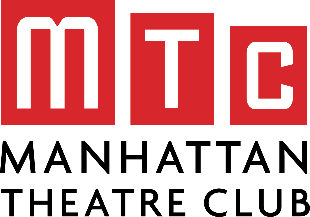 We’ve created this scene writing template for you to use as you begin to engage in dramatic writing. Anything within the [brackets] should be filled in by you.[TITLE]By [YOUR NAME]SETTING: [The cramped living room of a fifth floor two-bedroom apartment in Bed-Stuy during a blackout resulting from the worst ice storm the city has experienced in decades. It is 11:00pm on the late February night before the occupants must move out of the apartment.] 
[CHARACTER 1 NAME:] [This is where you write what this character says.][CHARACTER 2 NAME:] [This is where you write what this character says.][(This is how you note stage directions. Stage directions are a playwright’s way of telling the actors and director what is happening on stage. Among other things, stage directions may note a character’s emotional state, a movement that happens on stage, the necessity of a pause or beat.)][CHARACTER 1 NAME:] [(With growing anger) This is where you write what this character says. (CHARACTER 1 exits and returns with more boxes.)][(Beat.)][CHARACTER 2 NAME:] [This is where you write what this character says.][AND SO ON…][(Lights fade. End of scene.)]